Series of vocational qualification certificate ____________ No _____________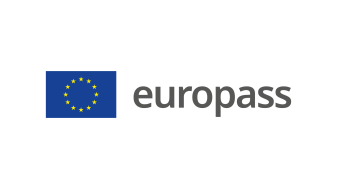 Supplement to vocational qualification certificate(*) Latvia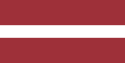 1. Title of the vocational qualification certificate(1)☐ Atestāts par arodizglītību☐ Profesionālās kvalifikācijas apliecībaProfesionālā kvalifikācija: Aukstumiekārtu remontatslēdznieks(1) in the original language2. Translation of the title of the vocational qualification certificate(2)☐ A certificate of vocational basic education☐ A vocational qualification certificateVocational qualification: Refrigeration Fitter**                                                                 Refrigeration Equipment Repairman(2) If applicable. This translation has no legal status.3. Competence profileA refrigeration fitter monitors, diagnoses, adjusts and repairs refrigeration equipment and networks in operation. Carries out dismantling and installation of pipelines and their fittings, connection, disconnection, breakdown and periodic repair and maintenance of existing equipment and networks. Ensures the operation of refrigeration equipment within the specified parameters.Has acquired the competences required to perform the following professional duties and tasks:3.1. Preparation for installation of refrigeration equipment and systems:  be familiar with the technical documentation for the installation/dismantling of refrigeration equipment and 	systems;  familiarise oneself with the installation/dismantling work assignment;  prepare the necessary tools;  use appropriate measuring and testing equipment;  prepare the necessary equipment and ancillary facilities;  assemble the necessary installation materials. 3.2. Installation/dismantling of refrigeration equipment and systems:  carry out installation/dismantling of compressors and pumps;  carry out installation/dismantling of heat exchangers;  carry out installation/dismantling of auxiliary devices;  carry out installation/dismantling of appliances and auxiliary machinery;  check the quality of the work;  prepare refrigeration equipment and systems for operation. 3.3. Operation and repair of refrigeration equipment and systems:  carry out routine inspections and checks of refrigeration equipment sub-assemblies and systems;  repair damage and faults in refrigeration equipment and systems;  restore the functioning of refrigeration equipment sub-assemblies;  disassemble and repair refrigeration equipment sub-assemblies;  carry out preventive and routine maintenance of refrigeration equipment;  complete the technical operation documentation. 3.4. Carrying out electrical fitter tasks:  familiarise oneself with drawings of equipment and components;  choose the right fitting tools for the work assignment to be performed;  choose the appropriate fitting technique;  make simple parts;  carry out simple material processing tasks. 3.5. Observance of the general basic principles of professional practice:  communicate in the national language;  use a foreign language in performing professional tasks;  collaborate with colleagues and bodies involved in professional activity;  use information technology to produce documents;  respect employment relationship;  develop professional skills and abilities. 3.6. Compliance with labour protection, fire safety, electrical safety and environmental protection requirements:  comply with labour protection requirements;  comply with fire safety requirements;  comply with electrochemical and electrical safety requirements;  use personal and collective protective equipment;  prepare the work area for safe work;  comply with the legislative requirements of environmental protection;  ensure that chemicals are stored and used in accordance with the requirements set out in the safety data sheet;  in the event of an accident, take appropriate action and provide first aid to those harmed.Additional competences:<<To be completed by the education institution>>;...;...;...4. Employment opportunities in line with the vocational qualification(3)Work independently or in a team with other professionals in companies involved in the maintenance and repair of refrigeration equipment, or as self-employed or as a sole trader.(3) If possible5. Description of the document certifying vocational qualification5. Description of the document certifying vocational qualificationName and status of the body issuing the vocational qualification certificateNational authority providing recognition of the vocational qualification certificate<<Full name, address, telephone number, website address; e-mail address of the issuing body. Legal status of the issuing body>>Ministry of Education and Science of the Republic of Latvia, website: www.izm.gov.lvLevel of the vocational qualification certificate(national or international)Assessment scale/Assessment attesting fulfilment of the requirementsState-recognised document, corresponding to the third level of the Latvian Qualifications Framework (LQF 3) and the third level of the European Qualifications Framework (EQF 3).A mark of at least "average - 5" in the vocational qualification examination (using a 10-point scale).Access to the next level of educationInternational treaties or agreementsA certificate of vocational basic education or secondary education enables further education at LQF level 4/EQF level 4.<<If applicable. To be completed by the education institution in case international treaties or agreements provide for the issue of additional certificates. If not applicable, delete comment>>Legal basisLegal basisVocational Education Law (Section 6)Vocational Education Law (Section 6)6. Means of obtaining the vocational qualification certificate6. Means of obtaining the vocational qualification certificate6. Means of obtaining the vocational qualification certificate6. Means of obtaining the vocational qualification certificate☐ Formal education:☐ Full-time☐ Full-time (work-based training)☐ Part-time☐ Formal education:☐ Full-time☐ Full-time (work-based training)☐ Part-time☐ Education acquired outside the formal education system☐ Education acquired outside the formal education systemTotal duration of training*** (hours/years) _______________Total duration of training*** (hours/years) _______________Total duration of training*** (hours/years) _______________Total duration of training*** (hours/years) _______________A: Description of the vocational training receivedB: Percentage of total (100%) programme B: Percentage of total (100%) programme C: Duration (hours/weeks)Part of the education programme completed in the education institution<<Indicate the amount (%) of the education programme completed on the premises of the education institution>><<Indicate the amount (%) of the education programme completed on the premises of the education institution>><<Indicate the amount (in hours or training weeks) of the education programme completed on the premises of the education institution>>Part of the education programme completed in workplace internship, including work-based training<<Indicate the amount (%) of the education programme completed outside the premises of the education institution,i.e. practical training in enterprises, workplace internships, work-based training>><<Indicate the amount (%) of the education programme completed outside the premises of the education institution,i.e. practical training in enterprises, workplace internships, work-based training>><<Indicate the amount (in hours or training weeks) of the education programme completed outside the premises of the education institution,i.e. practical training in enterprises, workplace internships, work-based training>>*** Applicable to formal education.Further information available at:www.izm.gov.lv https://visc.gov.lv/profizglitiba/stand_saraksts_mk_not_626.shtml National Information Centre:National Europass Centre in Latvia, http://www.europass.lv/ *** Applicable to formal education.Further information available at:www.izm.gov.lv https://visc.gov.lv/profizglitiba/stand_saraksts_mk_not_626.shtml National Information Centre:National Europass Centre in Latvia, http://www.europass.lv/ *** Applicable to formal education.Further information available at:www.izm.gov.lv https://visc.gov.lv/profizglitiba/stand_saraksts_mk_not_626.shtml National Information Centre:National Europass Centre in Latvia, http://www.europass.lv/ *** Applicable to formal education.Further information available at:www.izm.gov.lv https://visc.gov.lv/profizglitiba/stand_saraksts_mk_not_626.shtml National Information Centre:National Europass Centre in Latvia, http://www.europass.lv/ 